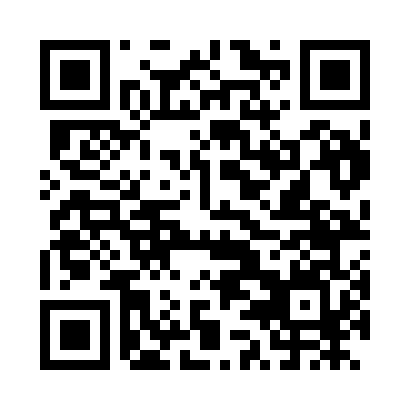 Prayer times for Agioi Douloi, GreeceWed 1 May 2024 - Fri 31 May 2024High Latitude Method: Angle Based RulePrayer Calculation Method: Muslim World LeagueAsar Calculation Method: HanafiPrayer times provided by https://www.salahtimes.comDateDayFajrSunriseDhuhrAsrMaghribIsha1Wed4:586:411:386:338:3510:122Thu4:566:401:386:338:3610:143Fri4:556:391:386:348:3710:154Sat4:536:381:386:348:3810:165Sun4:516:361:386:358:3910:186Mon4:506:351:386:358:4010:197Tue4:486:341:386:368:4110:218Wed4:476:331:376:378:4210:229Thu4:456:321:376:378:4310:2410Fri4:446:311:376:388:4410:2511Sat4:426:301:376:388:4510:2612Sun4:416:291:376:398:4610:2813Mon4:396:281:376:398:4710:2914Tue4:386:271:376:408:4810:3115Wed4:366:261:376:408:4910:3216Thu4:356:251:376:418:5010:3317Fri4:336:241:376:418:5110:3518Sat4:326:231:376:428:5210:3619Sun4:316:231:376:428:5310:3720Mon4:296:221:386:438:5410:3921Tue4:286:211:386:438:5410:4022Wed4:276:201:386:448:5510:4123Thu4:266:201:386:448:5610:4324Fri4:256:191:386:458:5710:4425Sat4:246:181:386:458:5810:4526Sun4:226:181:386:468:5910:4627Mon4:216:171:386:468:5910:4828Tue4:206:171:386:479:0010:4929Wed4:196:161:386:479:0110:5030Thu4:196:161:396:489:0210:5131Fri4:186:151:396:489:0210:52